PODALJŠANO BIVANJE DOMAUstvarjalne roke in prsti 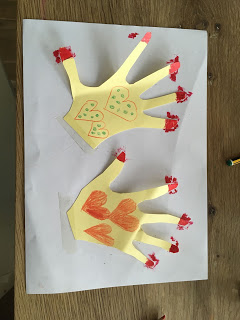 OTROŠKA MANIKURAPotrebuješ:list papirjaškarjebarvice ali flomastrePostopek:Dlan položi na papir in jo s svinčnikom obriši. Izreži jo. Nariši nohte. Sedaj pa samo še ustvarjaj. Pobarvaj in okrasi nohte, nariši tatuje na dlan …